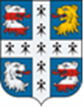 МЕСТНАЯ АДМИНИСТРАЦИЯМУНИЦИПАЛЬНОГО ОБРАЗОВАНИЯ НИЗИНСКОЕ СЕЛЬСКОЕ ПОСЕЛЕНИЕМУНИЦИПАЛЬНОГО ОБРАЗОВАНИЯЛОМОНОСОВСКИЙ МУНИЦИПАЛЬНЫЙ РАЙОН ЛЕНИНГРАДСКОЙ ОБЛАСТИПОСТАНОВЛЕНИЕот 22.12.2022 г.                                                                                                                № 699В соответствии с частью 4 статьи 6 Федерального закона № 196-ФЗ от 10.12.1995 года «О безопасности дорожного движения», распоряжением Правительства Российской Федерации от 27.10.2012 года № 1995-р «О концепции федеральной целевой программы «Повышение безопасности дорожного движения в 2013-2020 годах», Федеральным законом от 06.10.2003 года № 131-ФЗ «Об общих принципах организации местного самоуправления в Российской Федерации», пунктом 4 «б» Поручения Президента Российской Федерации от 14.03.2016 года № Пр-637ГС, на основании Устава муниципального образования Низинское сельское поселение муниципального образования Ломоносовский муниципальный район Ленинградской областиП О С Т А Н О В Л Я Ю:Утвердить муниципальную программу муниципального образования Низинское сельское поселение муниципального образования Ломоносовский муниципальный район Ленинградской области «Формирование законопослушного поведения участников дорожного движения в МО Низинское сельское поселение» согласно приложению к настоящему постановлению.Установить сроки реализации муниципальной программы 2022-2025 годы.Считать утратившим силу постановление местной администрации МО Низинское сельское поселение от 27.12.2021 г. № 609 с момента вступления в силу настоящего Постановления.Настоящее Постановление подлежит размещению на официальном сайте МО и опубликованию в печатном издании в соответствии с Уставом МО Низинское сельское поселение.Настоящее Постановление вступает в силу 01.01.2023 г.Контроль исполнения настоящего Постановления оставляю за собой.Глава местной администрации МО Низинское сельское поселение                                                            Е.В. КлухинаПриложениек постановлению местной администрацииМО Низинское сельское поселение  от 22.12.2022 г. № 699Муниципальная программа муниципального образования Низинское сельское поселение муниципального образования Ломоносовский муниципальный район Ленинградской области  «Формирование законопослушного поведения участников дорожного движения в МО Низинское сельское поселение»Паспорт муниципальной программы 1. Общая характеристика проблем, на решение которых направлена Программа 	В состав муниципального образования Низинское сельское поселение входят следующие населенные пункты:- деревня Владимировка,- деревня Князево, - деревня Марьино,- деревня Низино, - деревня Ольгино, - деревня Санино,- деревня Сашино,- деревня Узигонты, - поселок Жилгородок- поселок Троицкая ГораАдминистративным центром является деревня Низино. Муниципальное образование Низинское сельское поселение входит в состав муниципального образования Ломоносовский муниципальный район и занимает площадь 8898,0 га. Численность постоянно зарегистрированного населения МО Низинское сельское поселение по состоянию на 01 января 2022 года составляет 4984 человек.Общая протяженность дорог общего пользования местного значения, расположенных на территории МО Низинское сельское поселение составляет 25,5 км. По территории муниципального образования проходят две автомобильные дороги общего пользования регионального значения: «Новый Петергоф – Низино - Сашино» и «Марьино – Ольгино Сашино». Указанные дороги проходят через населенные пункты, и часть дорог общего пользования местного значения имеет к ним примыкания.Формирование законопослушного поведения участников дорожного движения предусматривает формирование безопасного поведения водителей и пешеходов в целях создания условий для эффективной реализации государственной политики по обеспечению безопасности дорожного движения. Под законопослушным поведением понимается, прежде всего, ответственное правомерное поведение человека, характеризующееся сознательным подчинением требованиям закона. В процессе выполнения мероприятий Программы планируется: создание системы, активно воздействующей на индивидуальное и массовое сознание участников движения, формирующей у них отношение к вопросам безопасности движения как жизненно важным и индивидуально значимым; предупреждение опасного поведения детей дошкольного и школьного возраста, участников дорожного движения; создание комплексной системы профилактики ДТП в целях формирования у участников дорожного движения стереотипа законопослушного поведения и негативного отношения к правонарушениям в сфере дорожного движения, правовое воспитание участников дорожного движения, культуры их поведения; совершенствование системы профилактики детского дорожно-транспортного травматизма, формирование у детей навыков безопасного поведения на дорогах.Решение проблемы обеспечения безопасности дорожного движения является одной из важнейших задач современного общества. Проблема аварийности на транспорте (далее - аварийность) приобрела особую остроту в последние годы в связи с несоответствием существующей дорожно-транспортной инфраструктуры потребностям общества в безопасном дорожном движении, недостаточной эффективностью функционирования системы обеспечения дорожного движения и низкой дисциплиной участников дорожного движения.Самыми распространёнными причинами ДТП на дорогах являются: нарушение скоростного режима, не предоставление преимущества в движении транспортного средства, нарушение правил расположения транспортного средства на проезжей части, не соблюдение дистанции, не предоставление преимущества в движении пешеходу, переход проезжей части в неустановленном месте, движение по проезжей части пешеходов, выезд на встречную полосу и движение задним ходом.Программа включает в себя мероприятия, направленные на профилактику противоправного поведения на дорогах. 2.Цели, задачи и ожидаемые результаты За счет последовательного выполнения программных мероприятий планируется обеспечить безопасные условия для проживания населения на территории поселения, в том числе: - Предупреждение опасного поведения детей дошкольного и школьного возраста, участников дорожного движения;- Создание системы пропаганды с целью формирования негативного отношения к правонарушениям в сфере дорожного движения;- Формирование у детей навыков безопасного поведения на дорогах;- Повышение культуры вождения; развитие современной системы оказания помощи пострадавшим в дорожно-транспортных происшествиях3. Обобщенная характеристика основных мероприятий ПрограммыПрограмма представляет собой систему мероприятий, направленных на совершенствование уровня безопасности дорожного движения на территории муниципального образования и законопослушного поведения участников дорожного движения. Реализация Программы предусматривает исполнение поставленных задач, регулярное проведение мониторинга достигаемых результатов и оценки эффективности мероприятий данной Программы. Об утверждении муниципальной программы муниципального образования Низинское сельское поселение муниципального образования Ломоносовский муниципальный район Ленинградской области  «Формирование законопослушного поведения участников дорожного движения в МО Низинское сельское поселение»Сроки реализации муниципальной программы2022-2025 годыОтветственный исполнитель муниципальной программы- местная администрация муниципального образования Низинское сельское поселение муниципального образования Ломоносовский муниципальный район Ленинградской области;- МБУ «Центр культуры, спорта и молодежной политики муниципального образования Низинское сельское поселение»Цель муниципальной программы- Сокращение количества дорожно-транспортных происшествий с пострадавшими;- Повышение уровня правового воспитания участников дорожного движения, культуры их поведения;-Профилактика детского дорожно-транспортного травматизмаЗадачи муниципальной программы- организация тематических мероприятий (спортивных и культурных) по формированию стереотипа законопослушного поведения, негативного отношения к нарушениям ПДД и профилактики детского дорожно-транспортного травматизмаОжидаемые результаты реализации муниципальной программыОбеспечение безопасности дорожного движения, сокращение количества ДТП с пострадавшими в том числе несовершеннолетнихПодпрограммы муниципальной программы ОтсутствуютПроекты, реализуемые в рамках муниципальной программыОтсутствуютФинансовое обеспечение муниципальной программыСредства местного бюджета муниципального образования Низинское сельское поселение муниципального образования Ломоносовский муниципальный район Ленинградской области (далее – средства местного бюджета) 2022г. – 0 тыс. рублей;2023г. – 12 тыс. рублей;2024г. – 13 тыс. рублей; 2025г. – 14 тыс. рублей; 